Harta Nagyközség Önkormányzata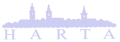 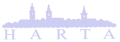 6326 Harta, Templom u. 68.Tel.: (06)-78/507-070Fax: (06)-78/507-079e-mail: harta@harta.huSzám: 1623-5/2018.J E G Y Z Ő K Ö N Y VHarta Nagyközség Önkormányzata Képviselő-testületének2018. április 27-én megtartott rendkívüli üléséről.Készült: 2 pld-banJ E G Y Z Ő K Ö N Y VKészült: Harta Nagyközség Önkormányzata Képviselő-testületének 2018. április 27-én megtartott rendkívüli üléséről.Helyszín: Közös Önkormányzati Hivatal tanácskozóterme.Jelen voltak:	a Képviselő-testület részéről:Dollenstein László		polgármester		Arnold Csaba			képviselő		Leitert Ottó			képviselő		Krausz Henrik			képviselő		Schuckert György		képviselő               	Frőhlich Henrik                     képviselő                        Kuncz Gábor                         képviselőaz Önkormányzati hivatal részéről:		Dr. Sárközi Zsolt		jegyző	Dollenstein László polgármester 15,00 órakor megnyitotta az ülést. Megállapítja, hogy a képviselő-testület határozatképes.  Köszönti a jelenlévőket. A napirendre az alábbiak szerint tette meg a javaslatot:1./ A „Közösségi épület bővítése és átalakítása” elnevezésű közbeszerzési eljárás ajánlatainak      elbírálása     Előadó: Dollenstein László polgármester(a meghívó a jegyzőkönyv 1. sz., a jelenléti ív a 2. sz. melléklete)Dollenstein László polgármester:Megkérdezi a képviselőket, hogy a napirendi javaslattal kapcsolatba van-e kérdése, véleménye, más javaslata valakinek, amennyiben nincs, kéri, hogy kézfeltartással szavazzanak.A képviselő-testület külön számozott határozat hozatala nélkül egyhangú 5 igen szavazattal a napirendre tett javaslatot elfogadta.1./ A „Közösségi épület bővítése és átalakítása” elnevezésű közbeszerzési     eljárás ajánlatainak elbírálásaElőadó: Dollenstein László polgármesterDollenstein László polgármester:(az előterjesztés a jegyzőkönyv melléklete)Harta Nagyközség Önkormányzatának Képviselő-testülete a fenti című pályázatának ügyében közbeszerzési eljárást indított, amelyre kettő érvényes ajánlat érkezett, egy ajánlat határidő után érkezett meg így az érvénytelennek minősült. A közbeszerzési bírálóbizottság így csak kettő ajánlattevő vállalkozás ajánlatát értékelte és javasolja az eljárást érvényesnek nyilvánítani, a legmegfelelőbb ár-értékarányt tartalmazó legkedvezőbb érvényes ajánlattevőt, a Generál Építőipari Kft-t pedig nyertesnek kihirdetni és a szerződést vele megkötni. Az ajánlatok és a bírálóbizottság jegyzőkönyve a képviselő-testület számára megküldésre került.Megkérdezi a képviselő-testület tagjait, hogy a közbeszerzési eljárás ajánlatainak elbírálásával kapcsolatban van-e kérdésük, véleményük, amennyiben nincs, kéri, hogy aki elfogadja a Közösségi épület bővítése és átalakítása elnevezésű közbeszerzési eljárás ajánlatairól való döntést, amely szerint a Generál Kft. legyen az eljárás nyertese, kézfeltartással szavazzon.Megállapítja, hogy a képviselő-testület 5 igen szavazattal az alábbi határozatot hozta:Szám: 27/2018. (IV.27.) Kt. határozat Tárgy: A „Közösségi épület bővítése és átalakítása” elnevezésű közbeszerzési eljárás ajánlatainak elbírálásaH A T Á R O Z A T 1. Harta Nagyközség Önkormányzatának Képviselő-testülete – a Bíráló Bizottság szakértői véleményét is figyelembe véve – megállapítja, hogy a „Közösségi épület bővítése és átalakítása” elnevezésű hirdetmény nélküli nyílt közbeszerzési eljárása keretében az ajánlattételi felhívásban meghatározott idő lejártáig 2 db érvényes ajánlat került benyújtásra. 2. A Képviselő-testület megállapítja, hogy az érvényes ajánlatok közül a legalacsonyabb összegű ellenszolgáltatást a Generál Építőipari Kft. – székhely: 6300 Kalocsa, Vasút u. 20. – adta.3. A Képviselő-testület, mint ajánlatkérő a beérkezett ajánlatok közül a közbeszerzési eljárás nyertesének a Generál Építőipari Kft. – székhely: 6300 Kalocsa, Vasút u. 20. – ajánlattevőt hirdeti ki.4. A Képviselő-testület felhatalmazza a polgármestert a közbeszerzési eljárás nyertesével kötendő szerződés aláírására.Felelős: Dollenstein László, polgármesterHatáridő: 2018. május 15.Értesül: Ajánlattevők, Bács-Tender Kft.(a döntéshozatalban részt vett: 5 fő)kmf.                    Dollenstein László                                          dr. Sárközi Zsolt                         polgármester	                                                      jegyző	